Начальник тыла ГУ МВД области полковник внутренней службы Алексей Тимофеев провел совещание в ОМВД России по Усть-Катавскому городскому округуВ Отделе МВД России по Усть-Катавскому городскому округу состоялось совещание по подведению итогов оперативно-служебной деятельности за 2020 год под председательством руководителя тыла ГУ МВД России по Челябинской области полковника внутренней службы Алексея Тимофеева. На заседании также присутствовали глава Усть-Катавского городского округа Сергей Семков, федеральный судья Усть-Катавского городского суда Василий Зайцев, прокурор города Усть-Катава советник юстиции Денис Семенов, руководитель следственного отдела по городу     Усть-Катаву СУ СК РФ по Челябинской области полковник юстиции Геннадий Соловьев, председатель Совета ветеранов Павел Шарабаров и руководители подразделений ОМВД.С докладом об итогах проделанной работы выступил начальник ОМВД России по Усть-Катавскому городскому округу подполковник полиции Николай Меньшенин. В своем докладе он отметил, что за 2020 год поступило 4807 заявлений и сообщений граждан о преступлениях, об административных нарушениях и происшествиях, при этом на обслуживаемой территории не зарегистрированы убийства, разбои, кражи автомашин. Выявлено 12 преступлений по линии незаконного оборота наркотических средств, пресечено 1963 административных правонарушений. Целенаправленные мероприятия, направленные на неотвратимость наказания в виде оплаты вынесенных штрафов, позволили обеспечить повышение взыскиваемость.Одним из немало важных направлений в оперативно-служебной деятельности является предупреждение, пресечение и раскрытие преступлений, совершенных на улицах. Количество преступлений, совершенных в общественных местах снизилось на 11.8 %, на улицах – на 16.2%.По итогам 2020 года среди территориальных органов Челябинской области Отдел МВД занял 7-е место.На совещании отмечено, что общее количество ДТП, зарегистрированных в округе, уменьшилось на 15,3%, в том числе на 19% – с пострадавшими людьми.Далее были заслушаны отчеты руководителей различных подразделений. Каждому выступающему начальник тыла ГУ МВД указал на аспекты деятельности, которым необходимо уделить особое внимание. Алексей Тимофеев дал оценку эффективности взаимодействия служб и подразделений, обозначил приоритетные направления деятельности на текущий год. Также указал на необходимость проведения масштабной профилактической работы, направленной на недопущение совершения мошенничеств. При подведении итогов совещания Алексей Максович пожелал руководству и личному составу проявить настойчивость и целеустремленность для выполнения поставленных на 2021 год задач.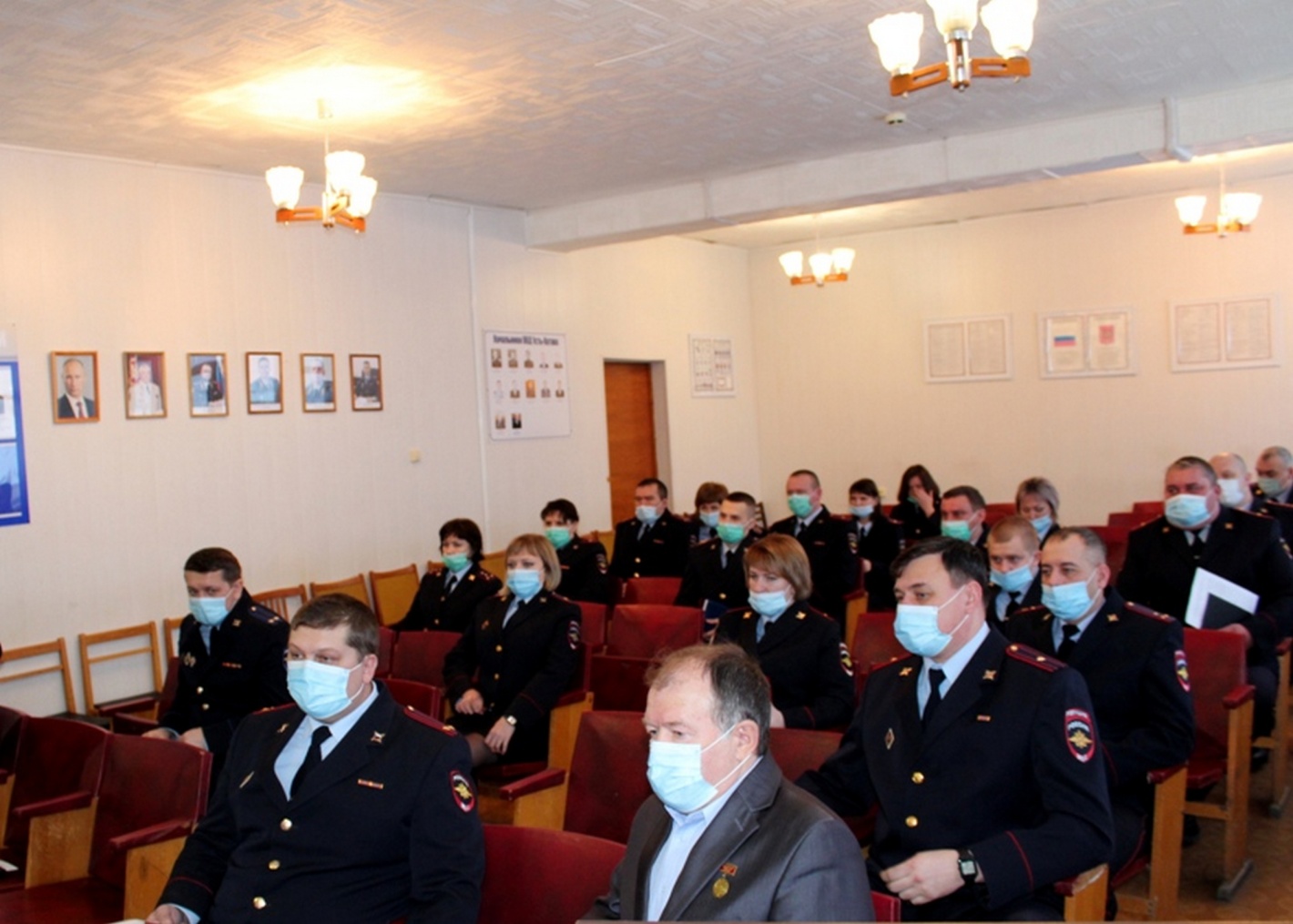 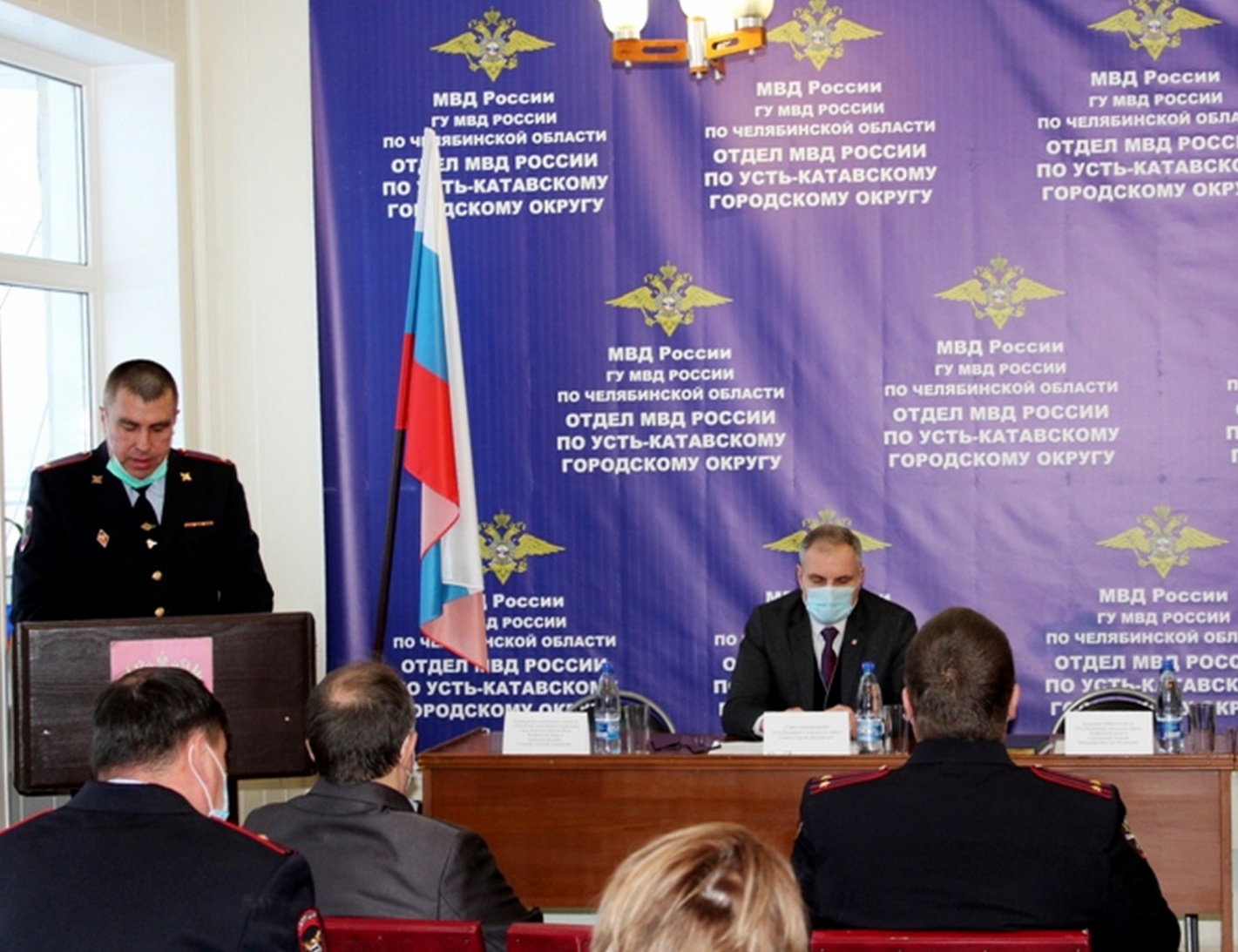 